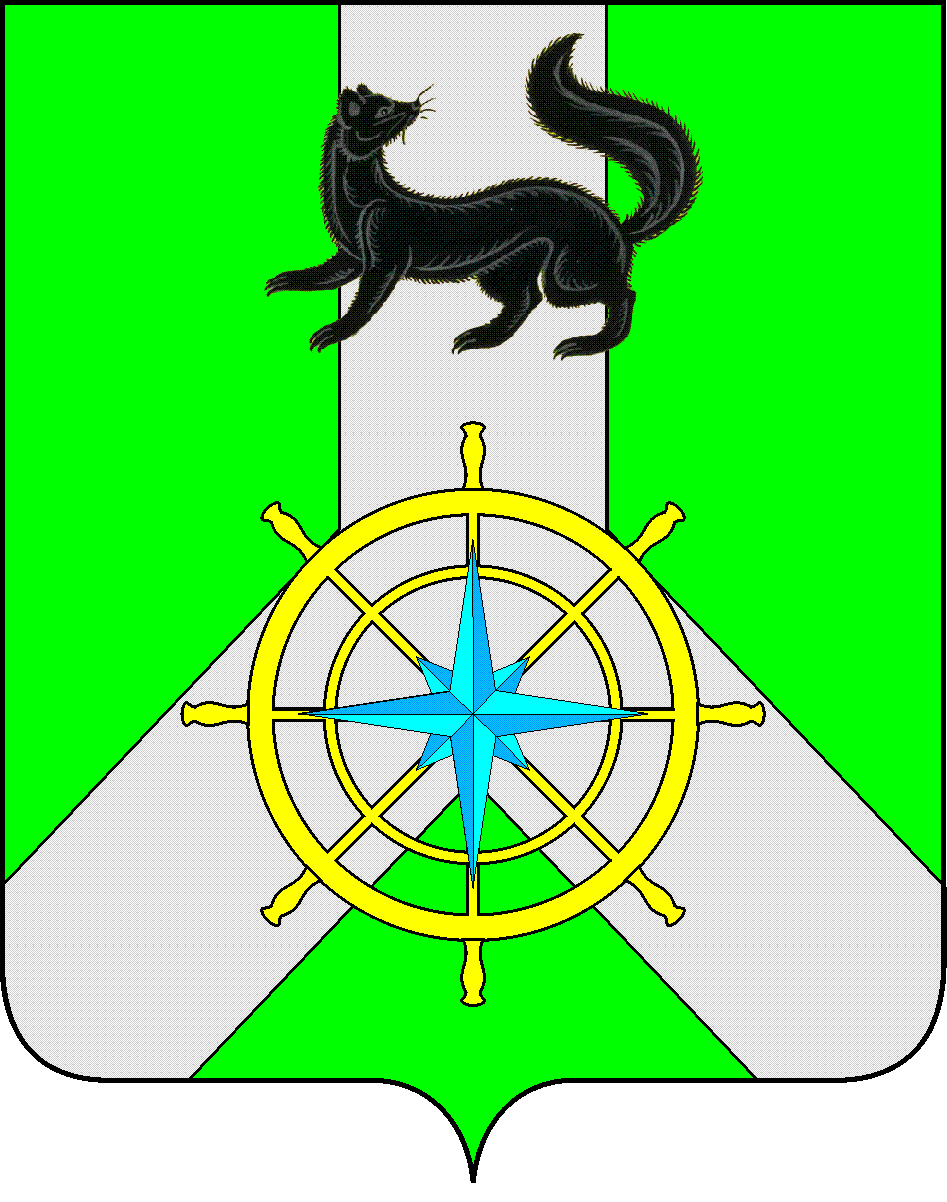 Р О С С И Й С К А Я   Ф Е Д Е Р А Ц И ЯИ Р К У Т С К А Я   О Б Л А С Т ЬК И Р Е Н С К И Й   М У Н И Ц И П А Л Ь Н Ы Й   Р А Й О НА Д М И Н И С Т Р А Ц И Я П О С Т А Н О В Л Е Н И ЕОб изменении назначения нежилогоздания в жилоеРуководствуясь Жилищным Кодексом РФ, Федеральным законом от 06.10.2003г. № 131-ФЗ "Об общих принципах организации местного самоуправления в Российской Федерации", на основании ст. 39, 55 Устава муниципального образования Киренский район, администрация Киренского муниципального районапостановляЕТ:1. Изменить назначение нежилому зданию с кадастровым номером 38:09:120103:341, площадью 36,6 кв. м., принадлежащему администрации Макаровского сельского поселения, расположенному по адресу: Иркутская область, Киренский район, с. Макарово, ул. Советская, д. 76 на жилое здание без проведения работ по реконструкции.2. Указанный документ подтверждает окончание перевода здания и изменение назначения объекта и является основанием:- для внесения соответствующих изменений в ЕГРН об основных характеристиках и зарегистрированных правах на объект недвижимости,- использования жилого здания по назначению.3. Разместить настоящее постановление в сети интернет на официальном сайте администрации Киренского муниципального района http://kirenskrn.irkobl.ru.4. Настоящее постановление вступает в силу со дня его подписания.Мэр района										К.В. СвистелинПодготовил:  Начальник отдела по градостроительству, строительству,реконструкции и капитальному ремонту объектов			Некрасов В.Г.Согласовано: ОУМИ									Антипина Е.С.Правовой отдел								Чернина И.С.от 26.11.2021 г.№ 725г. Киренск